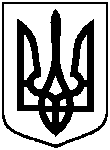 СУМСЬКА МІСЬКА ВІЙСЬКОВА АДМІНІСТРАЦІЯСУМСЬКОГО РАЙОНУ СУМСЬКОЇ ОБЛАСТІНАКАЗвід 29.12.2023 року			                     № 199-СМР Розглянувши звернення фізичної особи-підприємця, надані документи, відповідно до статей 79-1, 98, 99, 124-1 Земельного кодексу України, абзацу другого частини четвертої статті 15 Закону України «Про доступ до публічної інформації», враховуючи рекомендації постійної комісії з питань архітектури, містобудування, регулювання земельних відносин, природокористування та екології Сумської міської ради (протокол від 05 вересня 2023 року № 68), керуючись статтею 15 Закону України «Про правовий режим воєнного стану»НАКАЗУЮ:Відмовити фізичній особі-підприємцю Ошкодерову Олегу Миколайовичу () у наданні дозволу на розроблення проекту землеустрою щодо відведення земельної ділянки за адресою: м. Суми, вул. Харківська, 1, орієнтовною площею 0,5719 га, з метою встановлення земельного сервітуту на право розміщення тимчасових споруд (літня тераса) у зв’язку з невідповідністю вимогам законів та прийнятих відповідно до них нормативно-правових актів, а саме: - вид земельного сервітуту, зазначений заявником у зверненні, не відповідає видам земельних сервітутів встановлених статтею 99 Земельного кодексу України;- земельна ділянка, орієнтовні розміри якої позначені заявником на графічному матеріалі, потрапляє в межі земельної ділянки з кадастровим номером 5910136300:01:008:0007;- орієнтовні розміри земельної ділянки позначені на графічному матеріалі не відповідають орієнтовній площі зазначеній у зверненні заявником;- земельна ділянка з кадастровим номером 5910136300:01:008:0007 перебуває у користуванні на підставі договору оренди земельної ділянки, а відтак потребує письмового погодження землекористувача (у разі встановлення земельного сервітуту щодо сформованої земельної ділянки, яка перебуває у користуванні, за договором з органом місцевого самоврядування , що здійснює розпорядження земельною ділянкою комунальної власності), справжність підпису на якому засвідчується нотаріально.Начальник Сумської міськоївійськової адміністрації					    Олексій ДРОЗДЕНКОВиконавець: Клименко ЮрійПро відмову фізичній особі-підприємцю Ошкодерову Олегу Миколайовичу у наданні дозволу на розроблення проекту землеустрою щодо відведення земельної ділянки за адресою: м. Суми,                           вул. Харківська, 1, орієнтовною площею 0,5719 га